Материалы по дисциплине ННГиЛ  группы 211 на 04.06.20г.Тема: Образование и виды морских устьев рекЗадание № 1.  Прочитать и законспектировать материал.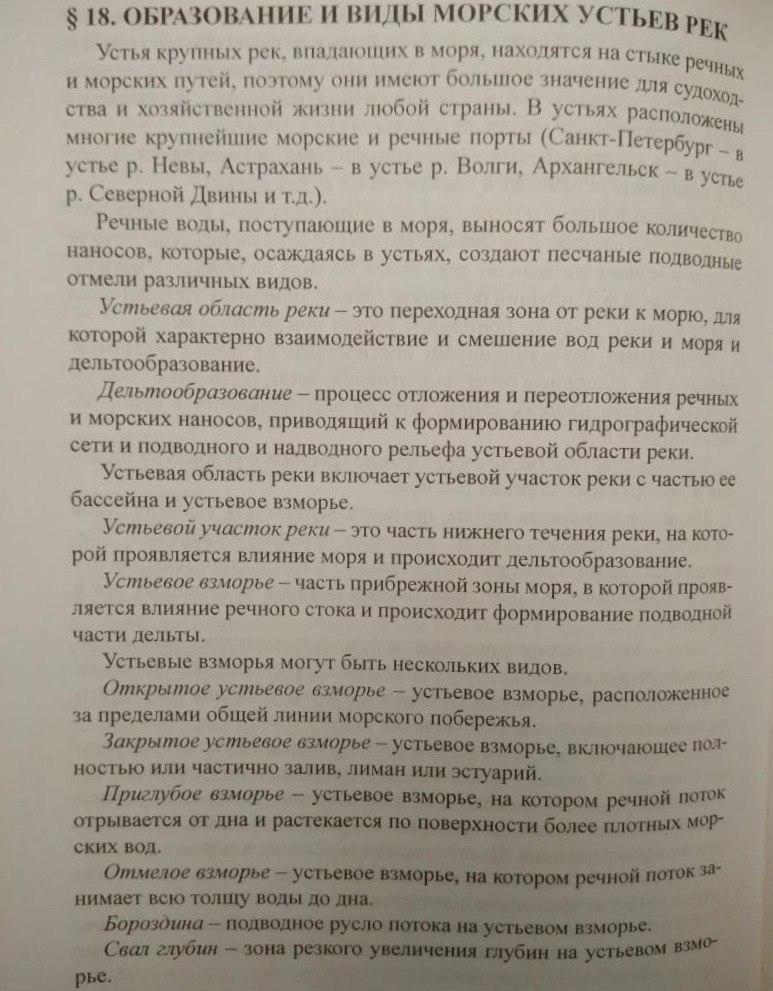 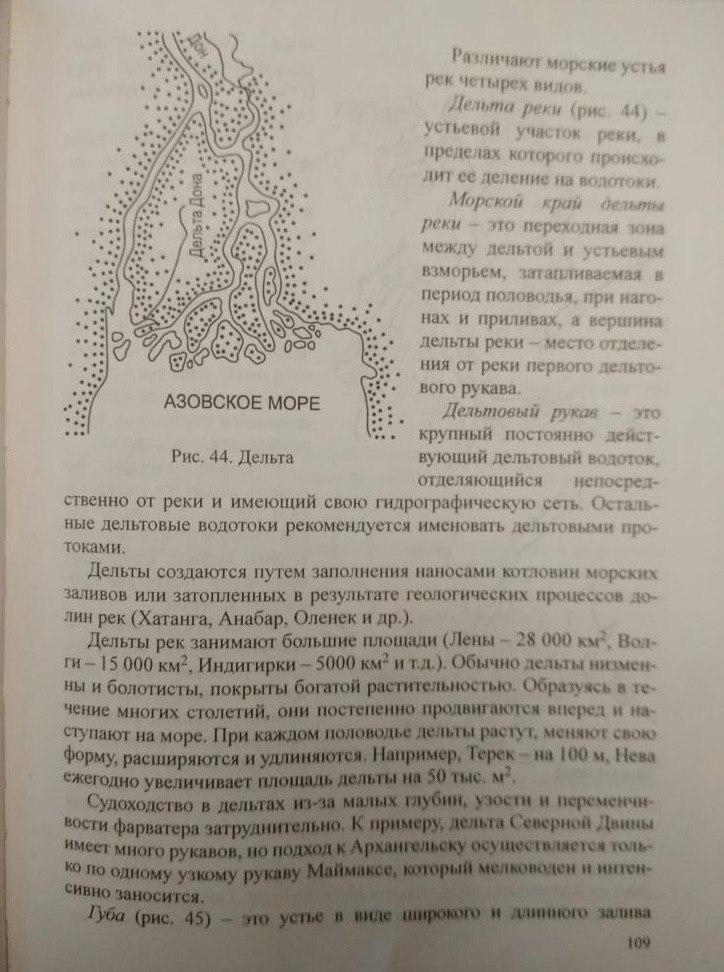 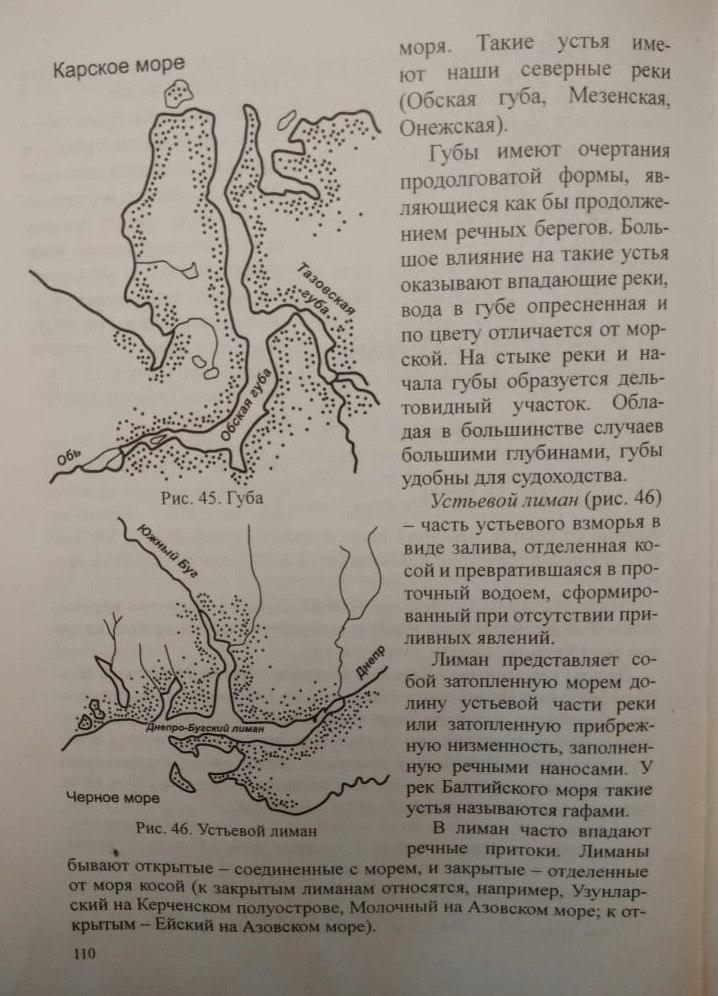 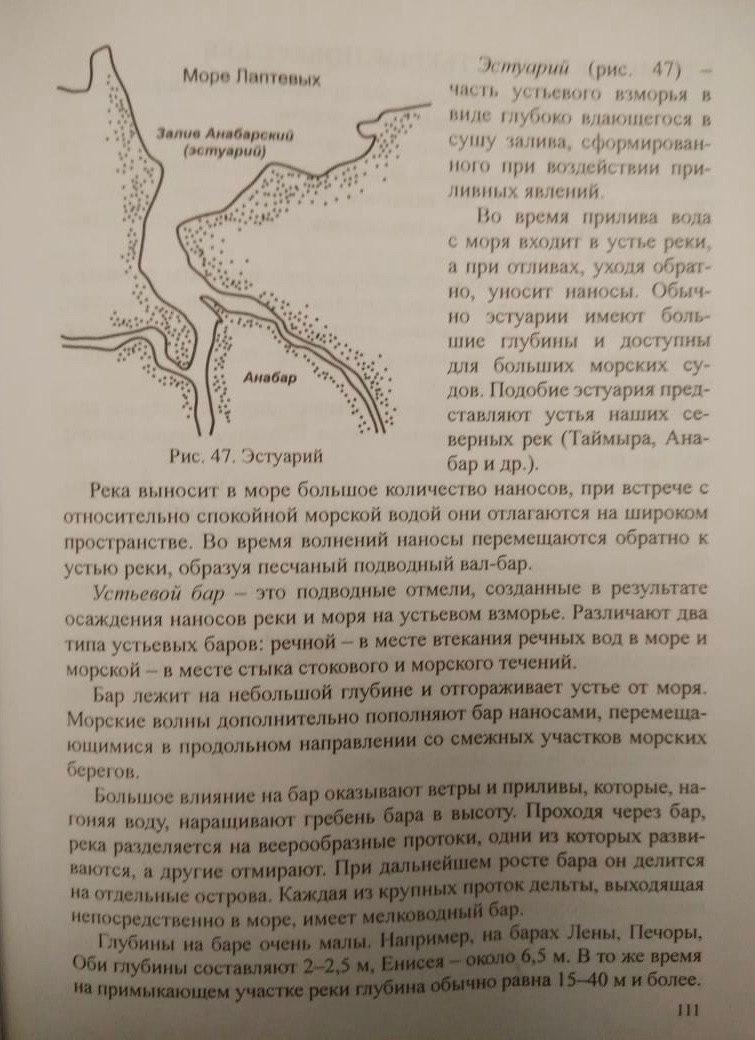 Ответить на вопросы. Что такое дельта и как она образуется?Объяснить какие виды дельт бывают. Приведите примеры?Что такое устьевой бар. Как он образуется?Чем отличается лиман, от  залива. Приведите примеры открытых и закрытых лиманов? Материал брать из учебника  Д.К. Земляновский, глава 4, в  параграфе  №18 стр. 108 - 111. 